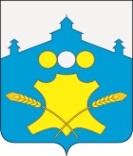 Администрация Советского сельсоветаБольшемурашкинского муниципального района Нижегородской областиПОСТАНОВЛЕНИЕ07.03.2018 г.                                                                                                                          № 10Об утверждении перечня первичных средств тушения пожаров и противопожарного инвентаря, используемых в помещениях и строениях, находящихся в собственности (пользовании) гражданВ соответствии с Федеральным законом от 6 сентября 2003 года № 131-ФЗ «Об общих принципах организации местного самоуправления в Российской Федерации», Федеральным законом от 21 декабря 1994 года № 69-ФЗ «О пожарной безопасности», администрация Советского сельсовета ПОСТАНОВЛЯЕТ: Утвердить перечень первичных средств тушения пожаров и противопожарного инвентаря, используемых в помещениях и строениях, находящихся в собственности (пользовании) граждан (приложение). Настоящее постановление опубликовать на официальном сайте администрации Советского сельсовета. Настоящее постановление вступает в силу со дня его подписания.Контроль за исполнением настоящего постановления оставляю за собой.Глава администрации                А.В. ТелегинПриложениек постановлению администрации Советского сельсовета от 07.03. 2018 года № 10Переченьпервичных средств тушения пожаров и противопожарного инвентаря, используемых в помещениях и строениях, находящихся в собственности (пользовании) граждан1. Квартиры многоквартирного жилого дома.Жилые дома для постоянного проживания людей, дачи и иные жилые здания сезонного проживания людей.Сараи, бани, хозяйственные постройки, гаражные кооперативы и товарищества.	Огнетушители должны размещаться на видных, удобных’для доступа местах на высоте не 'более 1,5 м, содержаться в исправном состоянии, периодически осматриваться и перезаряжаться.НаименованиеКоличество (объем), не менееАвтономный дымовой пожарный извещатель1Огнетушитель порошковый или углекислотный с массой огнетушащего состава не менее двух килограммов1НаименованиеКоличество (объем), не менееАвтономный дымовой пожарный извещатель1Огнетушитель порошковый или углекислотный с массой огнетушащего состава не менее двух килограммов1Багор1Ведро1Лом1Лопата1Топор1Емкость с песком0,5 м3Емкость с водой (летнее время)200 лНаименованиеКоличество (объем), не менееОгнетушитель порошковый или углекислотный с массой огнетушащего состава не менее трех килограммов1Асбестовое полотно или полотно из грубошерстной ткани2x1,5м